Veuillez svpl. communiquer à la Collectivité ecclésiastique tout changement au sein des autorités paroissiales. 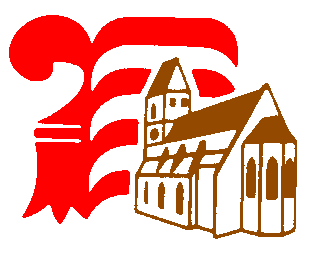 Commune ecclésiastique de        Nom et prénom du nouveau élu ou de la nouvelle élue        Domicile        Fonction        Date de l’élection        Cette personne remplace        Date        					Signature        A retourner à la Collectivité ecclésiastique cantonale cecju@jurapastoral.chMerci de votre collaboration.